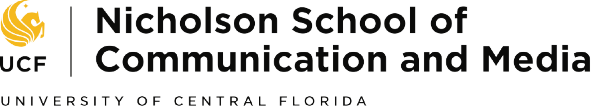 Graduate Students’ Travel Request FormDate of SubmissionStudent’s NameStudent’s PIDName of ConferenceDestinationDeparture DateReturn DatePurpose of TravelAre you Presenting? Participating on a panel? (Please provide title of paper, name of all authors)Graduate Faculty Sponsor(co-author, advisor, or program coordinator)BudgetTypes of ExpenseExpenseBudgetBudgetBudgetBudgetBudgetBudgetBudgetTotalDescribe how the travel activity is critical to the mission of the university and your academic development.                                   I have attached the article abstract with this form.                                   I have never presented this paper at a different regional or national conference.                                   I have attached the article abstract with this form.                                   I have never presented this paper at a different regional or national conference.                                   I have attached the article abstract with this form.                                   I have never presented this paper at a different regional or national conference.